16 ноября 2012 года                                                                                                               г. Санкт-ПетербургВпервые в России! Телефон с 4 sim-картами!Компания «Электронные системы «Алкотел» первой на российском рынке представляет мобильный телефон с одновременной работой четырех sim-карт в режиме ожидания. Стильный teXet TM-420 – это мультимедийное устройство, обладающее звуковым процессором Yamaha и привлекательной ценой.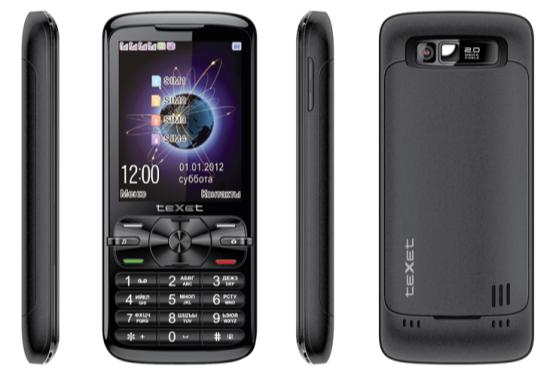 В распоряжении пользователя сразу четыре sim-карты, одновременно активные в режиме ожидания. Это предоставляет возможность комбинирования тарифов разных операторов для выхода в Интернет, обмена сообщениями, разговоров и путешествий. Перед совершением звонка во всплывающем диалоге пользователь имеет возможность выбрать, с какой именно sim осуществлять набор; опция установки центра сообщений или интернет-соединения по умолчанию доступна в соответствующих настройках.Важная особенность teXet TM-420 – громкий чистый звук, который достигается благодаря звуковому процессору Yamaha и встроенному динамику. Учитывая поддержку разнообразных мультимедийных форматов, мобильный телефон можно использовать не только в качестве плеера, но и в качестве небольшого портативного проигрывателя, мощности которого вполне достаточно на помещение в 40 квадратных метров. teXet TM-420 воспроизводит разнообразные форматы видео (3GP, MP4), аудио (MP3, AMR, AAC, MID), изображений (JPG, JPEG, BMP, GIF, PNG) и текста (TXT). Мобильный телефон оснащен камерой с разрешением матрицы 2 Мп, которая позволяет делать четкие контрастные снимки и записывать видео. Для обмена данными в новинке предусмотрен модуль Bluetooth 2.0.Дизайн аппарата выполнен в стиле классического моноблока. На лицевой панели расположен яркий сенсорный ЖК дисплей с диагональю 2,4 дюйма и разрешением 320×240 пикселей, тыльная часть изготовлена из черного матового пластика, устойчивого к появлению отпечатков пальцев и царапин. miniUSB разъем и гнездо для подключения наушников 3,5 мм находятся на верхней стороне устройства.Стильный, удобный и интуитивно понятный интерфейс в сочетании с продуманным меню настроек устройства покажутся легкими в использовании даже для неопытного пользователя, а более продвинутые смогут с большей эффективностью применить необходимый функционал.teXet TM-420 – это мобильный телефон, не имеющий аналогов на рынке СНГ. Поддержка четырех sim-карт, широкие мультимедийные возможности и доступная цена делают новинку универсальным устройством, которое работает и как мощный портативный плеер, и как телефон, позволяющий комбинировать тарифные планы и sim-карты поставщиков связи для разных нужд.Рекомендованная розничная цена teXet TM-420 составляет 1999 рублей.Технические характеристики:Четыре активные SIMСтандарт GSM 900/1800/19002,4” сенсорный ЖК дисплей 320×240 пикселейЗвуковой процессор YamahaКамера 2.0 МпGPRS Class 12; WAP 2.0; MMS 1.2, JAVAFM-радио (87.5-108.0 МГц)Bluetooth64-тональная полифонияВибровызовГромкая связьБыстрый наборmicroSD слот (поддержка карт до 8 ГБ)Поддерживаемые форматы: 
 видео: 3GP, MP4 аудио: MP3, AMR, AAC, MID
 текст: TXT
 изображения: JPG, JPEG, BMP, GIF, PNGИнтерфейсы: miniUSB, 3.5 mm mini jackЛитий-ионный аккумулятор 1100 мАчЗарядное устройство 100-240 В (miniUSB)Размер: 116×52×12,9 ммВес: 90 гИнформация о компании	Торговая марка teXet принадлежит компании ЗАО «Электронные системы «Алкотел», которая имеет 25-летний опыт разработчика-изготовителя на российском рынке телекоммуникаций. Сегодня продукты teXet – это средства связи (GSM и DECT-телефоны), портативная цифровая техника (MP3-плееры, электронные книги, фоторамки, планшетные компьютеры на OS Android), GPS-навигаторы и видеорегистраторы. Компания имеет долгосрочные партнерские отношения с крупнейшими федеральными ритейлерами и региональными торговыми сетями в России, а также развитую дилерскую сеть в странах СНГ. По итогам 2011 года бренд укрепил свои позиции по ряду направлений, значительно увеличив объемы выпускаемой техники. teXet занимает второе место по продажам радиотелефонов DECT (24%) и MP3-плееров (18%), а также третью позицию по объему электронных книг (12%). Подробная информация о продуктах teXet на сайте www.texet.ru.Контактная информация:Адрес компании: г. Санкт-Петербург, ул. Маршала Говорова, д. 52.+7(812) 320-00-60, +7(812) 320-60-06, доб. 147Контактное лицо: Наталья Емелина, менеджер по PRe-mail: eni@alkotel.ru, URL: http://www.texet.ru